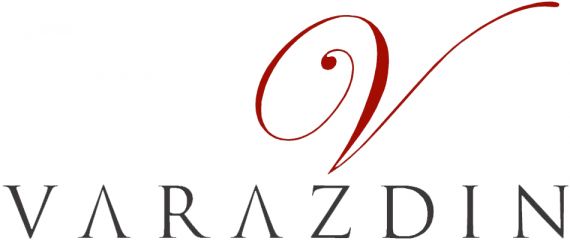 Proračun u malom Grada Varaždinaza 2023. godinuVaraždin, svibanj 2023.OPĆENITO O PRORAČUNU I NJEGOVOM SADRŽAJUŠto je proračun?Proračun je akt kojim se u skladu sa Zakonom planiraju prihodi i rashodi za jednu  godinu, a koja se zove fiskalna godina i traje od 01. siječnja do 31. prosinca. Proračunski proces sastoji se od planiranja proračuna, izrade, donošenja i izvršavanja proračuna. Prilikom izrade Proračuna valja voditi računa o određenim načelima. Načela proračuna su načela kojih se trebaju pridržavati svi koji se bave proračunom, a to su:načelo jedinstva i točnosti – znači da se svi prihodi i rashodi svih proračunskih i izvanproračunskih korisnika trebaju iskazivati po bruto načelu, svi njihovi rashodi trebaju se iskazivati po funkcijama i programima u visini utvrđenoj proračunom, a svi prijedlozi zakona, uredbi i akata koje donose Vlada i Sabor trebaju sadržavati procjenu njihovog učinka na proračunnačelo proračunske godine – znači da se proračun donosi za jednu godinu za koju se planiraju prihodi i rashodi, a osim toga potrebno je planirati i sredstva za pokriće obveza preuzetih u prethodnim godinama;načelo višegodišnjeg planiranja – znači da se proračun i financijski planovi  donose za tri proračunske godine, a sastoje se od plana za proračunsku godinu i projekcija za sljedeće dvije proračunske godine.načelo uravnoteženosti – znači da proračun i financijski planovi moraju biti uravnoteženi tako da ukupni prihodi i primici pokrivaju ukupne rashode i izdatke. načelo obračunske jedinice– znači da u proračunu, financijskim planovima financijskim izvještajima iznosi se iskazuju u službenoj valuti Republike Hrvatske. načelo univerzalnosti – znači da ukupni prihodi i primici služe za podmirivanje     svih rashoda i izdataka.načelo specifikacije – znači da svi prihodi trebaju biti raspoređeni po ekonomskoj klasifikaciji i iskazani prema izvorima, a rashodi prema proračunskim klasifikacijama;načelo dobrog financijskog upravljanja – znači da se sredstva planirana u proračunu i financijskom planu koriste se u skladu s načelima dobrog financijskog upravljanja, a posebno u skladu s načelima ekonomičnosti, učinkovitosti i djelotvornosti.načelo transparentnosti – znači da Proračun i financijski plan donose se i izvršavaju u skladu s načelom transparentnosti, koje podrazumijeva pravovremeno objavljivanje vjerodostojnih dokumenata, podataka i informacija na sustavan način. Proračun Grada Varaždina je akt kojim se procjenjuju prihodi i primici te utvrđuju rashodi i izdaci Grada Varaždina za jednu godinu, u skladu sa zakonom i odlukom donesenom na temelju zakona, a donosi ga Gradsko vijeće Grada Varaždina.             Gdje sve možete pronaći Proračun?U „Službenom vjesniku Grada Varaždina“ broj 5/23 i 8/23U Upravnom odjelu za financije, proračun i računovodstvo, Trg slobode 12, 42000 VaraždinWeb stranice Grada Varaždina, www.varazdin.hrStruktura proračunaProračun Grada Varaždina  sastoji se od tri dijela:opći dio proračuna – sastoji se od Računa prihoda i rashoda te Računa financiranja u kojima su prihodi i primici prikazani prema prirodnim vrstama, a rashodi i izdaci prema ekonomskoj namjeni kojoj služe; posebni dio proračuna – čine ga svi planirani rashodi i izdaci razvrstani prema propisanim proračunskim klasifikacijama;obrazloženje proračuna – čine ga obrazloženje prihoda i rashoda, primitaka i izdataka proračuna jedinica lokalne i područne (regionalne) samouprave.Proračunska klasifikacija - sustav prikazivanja proračunskih prihoda i rashoda po određenim kriterijima, a razlikuju se:organizacijska – sadrži povezane i međusobno usklađene cjeline proračuna i proračunskih korisnika koje odgovarajućim materijalnim sredstvima ostvaruju postavljene ciljeve;programska – sadrži rashode i izdatke iskazane kroz aktivnosti i projekte koji su povezani u programe temeljem zajedničkih ciljeva;funkcijska – sadrži rashode razvrstane prema njihovoj namjeri;ekonomska – sadrži prihode i primitke prema prirodnim vrstama te rashode i izdatke prema njihovoj ekonomskoj namjeni;izvori financiranja – sadrži prihode i primitke iz kojih se podmiruju rashodi i izdaci određene vrste i namjene.lokacijska – sadrži rashode i izdatke razvrstane za RH i za inozemstvo;KRATKI PRIKAZ PRORAČUNA GRADA VARAŽDINA ZA 2023. GODINUI PROJEKCIJE ZA 2024. I 2025. GODINUUkupni prihodi i primici  za  2023. godini planirani su u iznosu od 82.604.956,59 eura, a ukupni rashodi i izdaci u iznosu od 85.264.962,93 eura. Razlika između ukupnih prihoda i  rashoda je višak prihoda i primitaka koji se prenosi u 2023. godinu u visini od 2.660.006,34 eura. To je rezultat iskazivanja viška  od neiskorištenih  primitaka od zaduživanja (izdavanje obveznica) iz 2021. godine u iznosu od 1.954.819,00 eura,  dio je višak komunalnog doprinosa od 1.145.841,31 eura, a 253.039,00  eura je višak prihoda proračunskih korisnika te manjak u iznosu od 693.692,97 eura (predfinanciranje izvršenih radova na projektu izgradnje sortirnice u 2022. godini, a sredstva će biti refundirana u 2023. godini). Grafikon 1:  Planirani prihodi i rashodi u proračunu  Grada Varaždina za 2023. godinu i projekcije za 2024. i 2025. godinu-u eurimaPRIHODI  I PRIMICI PRORAČUNAUkupni prihodi i primici planirani su u iznosu od 82.604.956,59 eura. Sastoje se od Prihodi poslovanja koji su u 2023. godini planirani u iznosu od 72.226.005,42 eura, prihodi od prodaje nefinancijske imovine u iznosu od 4.970.038,17 eura (prihodi od prodaje građevinskog zemljišta, prihodi i anuiteti od prodaje stanova), dok su primici od financijske imovine i zaduživanja planirani u iznosu od 5.408.913,00 eura (kredit za LED rasvjetu i sanaciju bala).Grafikon 2:  Visina ostvarenih prihoda i primitaka u proračunu  Grada Varaždina za 2022.godinu, planiranih prihoda i primitaka u planu za  2023. godinu i projekcije za 2024. i 2025. godinu Vrste  proračunskih prihoda U proračunskim prihodima i primicima najveći udio čine prihodi od poreza (37,50%), pomoći iz inozemstva (darovnice) i od subjekata unutar opće države (31,53%), prihodi od administrativnih pristojbi po posebnim propisima i naknade (11,47%), prihodi od imovine (5,46%), prihodi od prodaje proizvoda i pruženih usluga (1,30%), kazne i ostali prihodi (0,17%),  prihodi od prodaje neproizvedene dugotrajne imovine (4,63%), prihodi od prodaje proizvedene dugotrajne imovine (1,38%) i primici od zaduživanja ( 6,55%).Grafikon 3. Struktura proračunskih prihoda  2023. godineRASHODI  I IZDACI PRORAČUNA Rashodi i izdaci u Proračunu Grada Varaždina obuhvaćaju rashode za financiranje planiranih aktivnosti i projekta gradskih upravnih tijela i proračunskih  korisnika u visini utvrđenoj u proračunu. Tko su proračunski korisnici?Korisnici proračuna Grada Varaždina su ustanove kojima je osnivač Grad Varaždin i koje se većim dijelom financiraju iz gradskog proračuna. Njihovi proračunski prihodi i rashodi sastavni su dio proračuna. Grad Varaždin ima 18 proračunskih korisnika, a to su: Javna vatrogasna postrojba Grada Varaždina, Gradski muzej Varaždin, Hrvatsko narodno kazalište u Varaždinu, Gradska knjižnica i čitaonica Metel Ožegović, Centar za odgoj i obrazovanje Tomislav Špoljar, I. osnovna škola Varaždin, II. osnovna škola Varaždin, III. osnovna škola Varaždin, IV. osnovna škola Varaždin, V. osnovna škola Varaždin, VI. osnovna škola Varaždin, VII. osnovna škola Varaždin, Dječji vrtić Varaždin, Koncertni ured Varaždin, Javna ustanova Gradski stanovi, Javna ustanova Gradski bazeni, Dom za žrtve obiteljskog nasilja „ Utočište sveti Nikola“ i Centar za pružanje usluga u zajednici Varaždin.Rashodi i izdaci planirani u proračunu Grada Varaždina za  2023. godinuU  2023. godinu rashodi i izdaci su planirani u visini  od 85.264.962,93 eura, a čine ih rashodi poslovanja planirani u iznosu od 58.489.514,21 eura, rashodi za nabavu nefinancijske imovine (kapitalni rashodi) 25.788.956,72 eura te izdaci za financijsku imovinu i otplate zajmova u iznosu od 986.492,00 eura. Grafikon 4: Rashodi i izdaci planirani u proračunu Grada Varaždina za  2023.godinuRashodi poslovanja za 2023. godinu obuhvaćaju  rashode za djelatnike gradske uprave i 18 proračunskih korisnika, a planirani su u iznosu od 58.489.514,21eura. Čine ih rashodi za zaposlene (plaće) planirani u iznosu od 23.444.350,00 eura,  materijalni rashodi planirani u iznosu od 24.058.870,21 eura, financijski rashodi 401.843,00 eura, subvencije u iznosu od 1.208.218,00eura, pomoći u iznosu od 103.630,00 eura, naknade građanima i kućanstvima u iznosu od 2.406.793,00 eura i ostali rashodi (donacije, kapitalne pomoći) u iznosu od 6.865.810,00 eura, rashodi za nabavu nefinancijske imovine – kapitalni rashodi u iznosu od 25.788.956,72 eura,  a izdaci za financijsku imovinu i otplate zajmova planirani su u iznosu od 986.492,00 eura (otplate gradskih kredita i povrat APN-u) Grafikon 5: Struktura rashoda i izdataka u  2023. godiniKLJUČNI PROGRAMI, PROJEKTI I AKTIVNOSTI KOJI SE FINANCIRAJU U PRORAČUNU ZA 2023. GODINUTablica 1: Ključni programi i projekti Grada Varaždina u 2023. godiniKAMO NOVAC ODLAZI? (po upravnim tijelima i proračunskim korisnicima )Unutar proračuna Grada, rashodi i izdaci raspoređuju se po Upravnim odjelima koji obavljaju upravne, stručne i druge poslove iz samoupravnog djelokruga Grada.Tablica 2: Raspored rashoda po upravnim odjelima /razdjelimaPRIKAZ PRORAČUNSKIH RASHODA  2023. GODINE PO ORGANIZACIJSKIM JEDINICAMAGrafikon 6: Struktura rashoda po organizacijskoj klasifikaciji za 2023. godiniUnutar Upravnih odjela koji se u proračunu nazivaju „Razdjeli“ postoje niže organizacijske jedinice „Glave“ i „proračunski korisnici“.Tablica 3: Raspored rashoda po razdjelima i glavama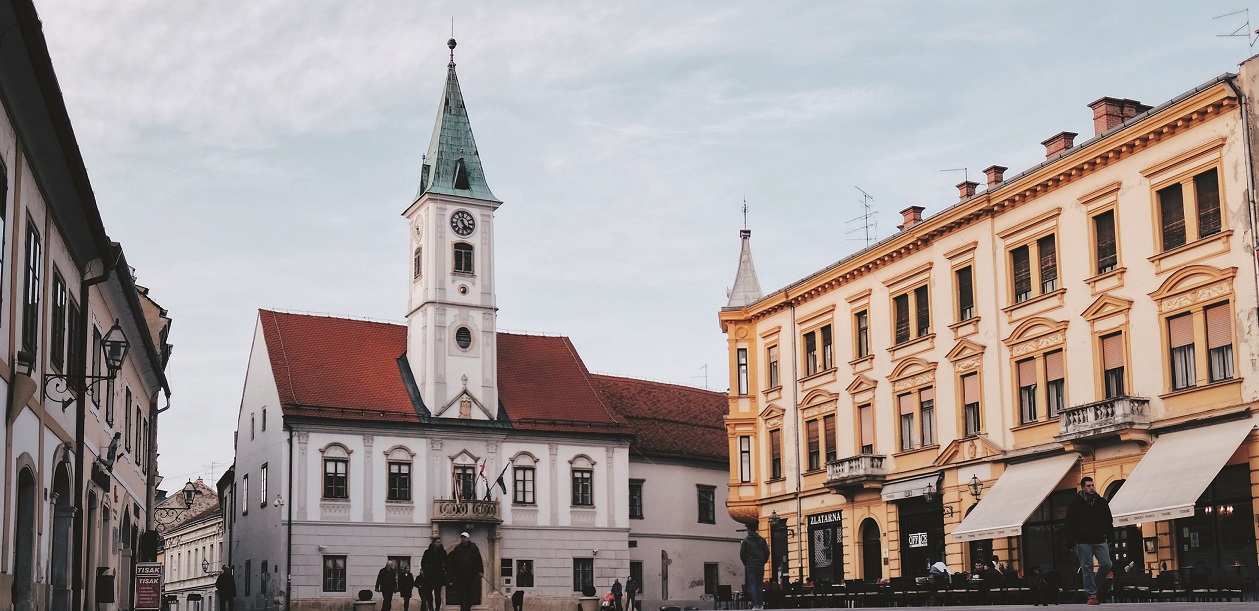 KONTAKTTrg kralja Tomislava 1
42000 VaraždinOIB: 13269011531
MB: 2655977Ovlaštena osoba
Neven Bosilj, gradonačelnik Grada VaraždinaNaziv programa/projektaIznos u eurimaKP: 310084 Sanacija zatvorenog odlagališta neopasnog otpada na lokaciji Gospodarska zona Brezje8.848.187,00KP: 310001 Izgradnja novih cesta, ulica, trgova3.692.680,00KP: 310012 Izgradnja reciklažnog dvorišta1.051.000,00KP: 310015 Izgradnja sortirnice1.246.576,00KP: 340021 Postava polupodzemnih spremnika1.633.400,00KP: 350021 Izgradnja novog dječjeg vrtića u Hrašćici491.100,00KP: 350022 Energetska obnova Gradske vijećnice1.229.850,00KP: 350024 Rekonstrukcija Varaždinske kuće41.810,00KP: 350025 Izgradnja sportsko-rekreacijskog centra Beli kipi679.362,00KP: 350026 Izgradnja kulturnog centra u Kućanu Gornjem30.520,00A: 370007 Projekt "Ginevra"160.800,00A: 370008 Uspostava integriranog i energetski učinkovitog javnog prometa100.000,00KP: 460001 Izgradnja objekata i uređaja odvodnje455.000,00KP: 460002 Izgradnja objekata i uređaja vodoopskrbe205.000,00KP: 470001 Izgradnja natkrivene tribine nogometnog igrališta u Hrašćici102.800,00KP: 470002 Dvorana za tenis s pratećim sadržajima - Zagrebačka ulica 93a154.654,00KP: 100200 Regionalni centar za predinkubaciju u pametnoj industriji563.333,91A: 230001 Poticaji razvoju poljoprivredne proizvodnje111.000,00TP: 260004 Energetska učinkovitost i obnovljivi izvori energije430.000,00A: 300001 Uređenje i održavanje gradskih ulica i trgova2.883.990,00A: 300002 Uređenje i održavanje zelenih površina1.678.604,00A: 300003 Uređenje i održavanje gradskih groblja249.715,00A: 300004 Održavanje sustava odvodnje atmosferskih voda135.000,00A: 300005 Održavanje čistoće javnih površina781.500,00A: 300006 Uređenje i održavanje javne rasvjete1.011.000,00TP: 080023 Projekt PONOS IV - POmoćnika u Nastavi - OSigurajmo učenicima s teškoćama u razvoju184.608,00A: 770001 Sufinan. sportskih udruga članica ZŠU1.725.670,00TP: 830021 Preoblikovanje nogometnog kluba Varaždin130.000,00KP: 830023 Postava solarnih elektrana na SD Graberje i SD Srednjoškolac67.400,00TP: 830024 Svjetsko prvenstvo u rukometu za juniore u kategoriji U1932.000,00TP: 830025 Svjetsko prvenstvo u kuglanju53.100,00TP: 830026 Svjetsko prvenstvo u Combat savate boksu6.600,00KP: 830027 Opremanje sportske dvorane Varaždin u Graberju169.000,00KP: 830028 Nabava liftera za osobe s invaliditetom17.500,00KP: 830029 Projekt RES GREAT- Obnova i revitalizacija sportske građevine Balon 1 u Graberju1.022.000,00KP: 850010 Izgradnja novog vatrogasnog centra190.000,00Naziv razdjela - organizacijske jediniceIznos u eurimaRazdjel: 410 UPRAVNI ODJEL ZA POSLOVE GRADONAČELNIKA I GRADSKOG VIJEĆA4.985.331,00Razdjel: 420 UPRAVNI ODJEL ZA GRADNJU I KOMUNALNO GOSPODARSTVO32.953.376,02Razdjel: 430 UPRAVNI ODJEL ZA GOSPODARSKE DJELATNOSTI3.018.771,91Razdjel: 440 UPRAVNI ODJEL ZA DRUŠTVENE DJELATNOSTI34.042.968,00Razdjel: 450 ODJEL ZA UNUTARNJU REVIZIJU7.100,00Razdjel: 460 UPRAVNI ODJEL ZA FINANCIJE, PRORAČUN I JAVNU NABAVU10.257.416,00UKUPNO:85.264.962,93Naziv razdjela/glave- organizacijske jediniceIznos u eurimaRazdjel: 410 UPRAVNI ODJEL ZA POSLOVE GRADONAČELNIKA I GRADSKOG VIJEĆA4.985.331,00Glava: 41001 GRADONAČELNIK594.660,00Glava: 41002 GRADSKO VIJEĆE267.600,00Glava: 41003 UPRAVNI ODJEL ZA POSLOVE GRADONAČELNIKA I GRADSKOG VIJEĆA1.598.360,00Glava: 41080 JAVNA VATROGASNA POSTROJBA GRADA VARAŽDINA2.524.711,00Razdjel: 420 UPRAVNI ODJEL ZA GRADNJU I KOMUNALNO GOSPODARSTVO32.953.376,02Glava: 42001 UPRAVNI ODJEL ZA GRADNJU I KOMUNALNO GOSPODARSTVO31.581.894,02Glava: 42080 JAVNA USTANOVA GRADSKI STANOVI1.371.482,00Razdjel: 430 UPRAVNI ODJEL ZA GOSPODARSKE DJELATNOSTI3.018.771,91Glava: 43001 UPRAVNI ODJEL ZA GOSPODARSKE DJELATNOSTI3.018.771,91Razdjel: 440 UPRAVNI ODJEL ZA DRUŠTVENE DJELATNOSTI34.042.968,00Glava: 44001 UPRAVNI ODJEL ZA DRUŠTVENE DJELATNOSTI8.377.802,00Glava: 44022 HRVATSKO NARODNO KAZALIŠTE VARAŽDIN2.459.100,00Glava: 44023 GRADSKI MUZEJ VARAŽDIN1.121.600,00Glava: 44024 KNJIŽNICA I ČITAONICA "METEL OŽEGOVIĆ" VARAŽDIN856.843,00Glava: 44026 KONCERTNI URED VARAŽDIN580.125,00Glava: 44031 DJEČJI VRTIĆ VARAŽDIN3.404.444,00Glava: 44041 OSNOVNO ŠKOLSTVO15.278.590,00Glava: 44051 DOM ZA ŽRTVE OBITELJSKOG NASILJA "UTOČIŠTE SVETI NIKOLA"107.180,00Glava: 44052 CENTAR ZA PRUŽANJE USLUGA U ZAJEDNICI103.694,00Glava: 44061 JAVNA USTANOVA GRADSKI BAZENI VARAŽDIN1.753.590,00Razdjel: 450 ODJEL ZA UNUTARNJU REVIZIJU7.100,00Glava: 45001 ODJEL ZA UNUTARNJU REVIZIJU7.100,00Razdjel: 460 UPRAVNI ODJEL ZA FINANCIJE, PRORAČUN I JAVNU NABAVU10.257.416,00SVEUKUPNO85.264.962,93GRADSKE USTANOVEDječji vrtić VaraždinGradska knjižnica i čitaonica "Metel Ožegović" VaraždinGradski muzej VaraždinJavna ustanova Gradski bazeni VaraždinJavna ustanova Gradski stanovi VaraždinHNK u VaraždinuJavna vatrogasna postrojba Grada VaraždinaKoncertni ured VaraždinPučko otvoreno učilište VaraždinJavna ustanova Regionalna Energetska Agencija Sjever VaraždinCentar za pružanje usluga u zajednici VaraždinDom za žrtve obiteljskog nasilja "Utočište Sveti Nikola"GRADSKE TVRTKEAquacity d.o.o.Čistoća d.o.o.Gradska tržnica d.o.o.Parkovi d.o.o.Razvojna agencija sjever DAN d.o.o.Tehnološki park Varaždin d.o.o.Termoplin d.d.Varaždin Airport d.o.o. "u stečaju"Varaždinske vijesti d.d.Varkom d.d.Vartop d.o.o.Zona Sjever d.o.o.